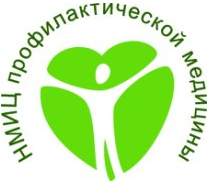 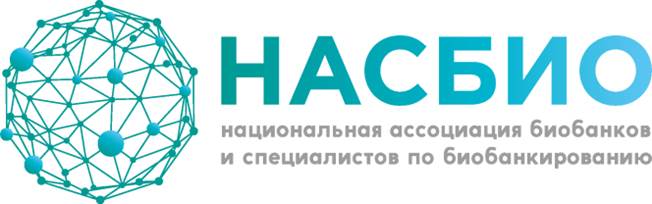 Программа цикла тематического усовершенствования«ОСНОВЫ БИОБАНКИРОВАНИЯ»24-26 октября 2019 МоскваСписок лекторов Драпкина Оксана Михайловна - член-корр. РАН, профессор, д.м.н., директор ФГБУ «НМИЦ профилактической медицины» Министерства здравоохранения РФ Мешков Алексей Николаевич - к.м.н., руководитель лаборатории молекулярной генетики ФГБУ «НМИЦ профилактической медицины» Министерства здравоохранения РФСемененко Татьяна Анатольевна – д.м.н., профессор, руководитель отдела эпидемиологии ФГБУ «НИЦ эпидемиологии и микробиологии имени почетного академика Н.Ф. Гамалеи» Министерства здравоохранения РФПокровская Мария Сергеевна – к.б.н., руководитель лаборатории «Банк биологического материала» ФГБУ «НМИЦ профилактической медицины» Министерства здравоохранения РФМетельская Виктория Алексеевна – д.б.н., профессор, ученый секретарь, руководитель отдела изучения биомаркеров риска хронических неинфекционных заболеваний ФГБУ «НМИЦ профилактической медицины» Министерства здравоохранения РФГлотов Андрей Сергеевич – д.б.н., руководитель отдела геномной медицины ФГБНУ «НИИ акушерства, гинекологии и репродуктологии им. Д.О. Отта»Анисимов Сергей Владимирович – д.м.н., директор по операциям ООО «Национальный биосервис»Беляев Владимир Евгеньевич – директор биобанка ФГАОУ ВО Первый МГМУ им. И.М.Сеченова Минздрава России (Сеченовский Университет)Муравьев Артем Игоревич – директор по развитию бизнеса ООО «Квадрос-Био»Долудин Юрий Валерьевич – научный сотрудник лаборатории «Банк биологического материала» ФГБУ «НМИЦ профилактической медицины» Министерства здравоохранения РФМуллабаева Светлана Мининхаевна – руководитель лаборатории по сбору и хранению биоматериала ФГБУ «НМИЦ Акушерства, гинекологии и перинатологии им. академика В.И. Кулакова» Министерства здравоохранения РФСухоруков Владимир Сергеевич – д.м.н., профессор, руководитель лаборатории патологической анатомии ФГБНУ «Научный центр Неврологии»Ефименко Анастасия Юрьевна – к.м.н., зав. лабораторией репарации и регенерации тканей Института регенеративной медицины Медицинского научно-образовательного центра МГУ имени М.В. ЛомоносоваСысоева Вероника Юрьевна – к.б.н., старший научный сотрудник НИЛ генных и клеточных технологий факультета фундаментальной медицины МГУ имени М.В. ЛомоносоваГранстрем Олег Константинович – к.б.н., директор по развитию бизнеса ООО «Национальный биосервис»Сивакова Оксана Викторовна – научный сотрудник лаборатории «Банк биологического материала» ФГБУ «НМИЦ профилактической медицины» Министерства здравоохранения РФЕфимова Ирина Александровна – лаборант-исследователь лаборатории «Банк биологического материала» ФГБУ «НМИЦ профилактической медицины» Министерства здравоохранения РФПустеленин Антон Владимирович - программист отдела по автоматизированным системам управления ФГБУ «НМИЦ профилактической медицины» Министерства здравоохранения РФРасписание 24 октября 2019 года. Четверг (Большой зал)10:00-10:15 Открытие цикла (А.В. Концевая, В.Е. Беляев, М.С. Покровская, Т.А. Семененко)10:15-11:45  Что такое биобанкирование10:15-11:00 Что такое биобанки и для чего они нужны.  Типы биобанков (Т.А. Семененко) 11:00-11:45 Основы проектирования биобанков (А.И. Муравьев)11:45 – 13:45 Как правильно построить биобанк «с нуля»11:45 - 12:05 Основные требования к оборудованию (А.И. Муравьев)12:05 – 12:45 Требования к системам мониторинга работы биобанка (Ю.В. Долудин)12:45 – 13:00 Системы сбора и хранения биологических образцов (А.И. Муравьев)13:05 – 13:55 Обед14:00 – 16:15 Организация работы биобанка14.00-14:45 Биобанкирование и персонализированная медицина. Биобанкирование в России.  НАСБио (А.Н. Мешков)14:45 – 15:25 Организация технологических процессов в биобанке (А.С. Глотов).15:25 – 16:00 Взаимодействие с пациентами. Этико-правовые аспекты (А.С. Глотов)16:00 – 16:15 Опыт организации биобанка ФГБУ «НМИЦ ПМ» Минздрава России                         (М.С. Покровская)Практические занятия по группам 1 группа 16:30–17:00 Поиск пациентов, подписание информированного согласия (его передача и хранение), сбор клинической информации (О.В. Сивакова)17:05–18:00 Кровь и ее производные (биобанк НМИЦ профилактической медицины). Забор и транспортировка биоматериала, процессинг биоматериала, хранение биоматериала и его использование (М.С. Покровская, И.А. Ефимова)2 группа 17:15–18:15 Клеточные технологии (криобанк института регенеративной медицины МНОЦ МГУ им. М.В. Ломоносова). Забор и транспортировка биоматериала, процессинг биоматериала, хранение биоматериала и его использование. Особенности создания коллекций клеток и тканей человека: практические аспекты. Ключевые принципы криоконсервации клеток человека. Длительное хранение клеточных коллекций (В.Ю. Сысоева)25 октября 2019 года. Пятница (Большой зал)10:00–12:00 Организация работы биобанка (продолжение)10:00–10:25 Биобанкирование и научные исследования. Создание Национальной ассоциации биобанков – необходимый этап развития медико-биологических научных исследований в России. (О.М. Драпкина)10:25-10:45 Genotyping in biobanking: TFS solutions and international experience (Dr. Jennifer K. Kuhn, MBA, Senior Genotyping TSS, Germany)10:45–11:30 Международные правила описания биообразцов – важный фактор повышения качества научных исследований (В.А. Метельская)11:30–12:00 IT-инфраструктура биобанка (А.В. Пустеленин)12:00–12:15 Перерыв12:15–13:00 Организация работы биобанка (продолжение)12:15–13:00 Работа с информацией, ассоциированной с биообразцами, как один из важнейших компонентов работы биобанков (С.В. Анисимов)13:00–13:45 Взаимодействие с клиникой: типы проектов, планирование исследований, документация, обучение врачей (С.М. Муллабаева) 13:45–14:45 Обед14:45–16:15 Сотрудничество биобанков 14:45–15:15 Биобанки в контексте глобального биомедицинского R&D: базовые организационные принципы сотрудничества, регуляторные и финансовые вопросы (О.К. Гранстрем)15:15–15:45 Основные принципы международного сотрудничества. Взаимодействие с регуляторными органами РФ при работе с международными партнерами (О.К. Гранстрем)15:45–16:15 Бизнес модели биобанков в РФ (О.К. Гранстрем)Практические занятия по группам 2 группа 16:30–17:00 Поиск пациентов, подписание информированного согласия (его передача и хранение), сбор клинической информации (О.В. Сивакова)17:05–18:00 Кровь и ее производные (биобанк НМИЦ профилактической медицины). Забор и транспортировка биоматериала, процессинг биоматериала, хранение биоматериала и его использование (М.С. Покровская, И.А. Ефимова)1 группа 17:15–18:15 Клеточные технологии (криобанк института регенеративной медицины МНОЦ МГУ им. М.В. Ломоносова). Забор и транспортировка биоматериала, процессинг биоматериала, хранение биоматериала и его использование. Особенности создания коллекций клеток и тканей человека: практические аспекты. Ключевые принципы криоконсервации клеток человека. Длительное хранение клеточных коллекций (В.Ю. Сысоева)26 октября 2019 года. Суббота (Большой зал)10:00–12:00  Виды биобанкирования 10:00–10:30 Клеточные биобанки. Криобиология. Клеточные технологии. Создание биобанков для развития клеточной терапии и регенеративной медицины (В.Ю. Сысоева)10:30-10:45 Использование аналитических методов для контроля качества в банке клеток (Э.Р. Муслихов)10:45–11:30 Биобанкирование морфологического материала (В.С. Сухоруков)11:30–11:45 Перерыв11:45–13:15 11:45–12:30 Стандартизация преаналитического этапа — основа деятельности биобанка. Система менеджмента качества биобанка (В.Е. Беляев)12:30–13:15 Контроль качества биообразцов (О.В. Сивакова)13:15–14:00 Итоговое тестирование 14:00–14:15 Закрытие цикла Место проведения:ФГБУ «Национальный медицинский исследовательский центр профилактической медицины» Министерства здравоохранения РФАдрес: г. Москва, Петроверигский пер., д.10, стр.3Ст. метро "Китай-город", выход в сторону ул. Маросейки, далее вверх, второй переулок направо.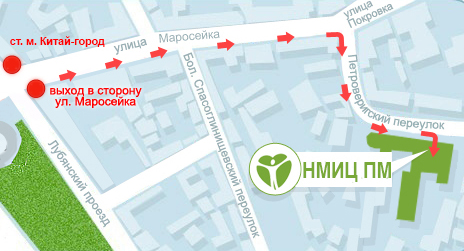 